Homoeopathic  Case Record Form(For Adult) Please read this first before filling the FormAll our efforts will be concentrated towards selecting the best possible medicine for you. In order to do that, we depend on your co-operation. HOMOEOPATHIC MEDICINE IS MAINLY SELECTED ON THE SYMPTOMS YOU GIVE US. If we are to make a successful prescription, we must know all the details of your sickness. We must also understand all the features that belong to you as an individual. This includes your reactions to various factors, your past and family history and your mental makeup. This information enables us to select the remedy that removes your sickness. The medicine also makes you well as a whole person. In order to find out all about you, we shall be asking you many questions. Each one of these questions has a definite meaning and significance for us. There is not a single question that is of lesser importance. Even something that you may think is not connected with your trouble may be the most important factor in deciding the correct homoeopathic medicine. That is why you must be free and frank and give us the fullest possible information on each point. Please read each question carefully, think, and if necessary, consult someone close to you and then answer completely. Do not keep anything back. Remember, whatever you tell us will remain absolutely confidential. We reserve the right to use this information provided by you for our in-house research or statistical purpose.THIS  QUESTIONNAIRE HAS 7 PARTSDescription of your main complaint / complaints. About your past illnesses, vaccination details and the developmental history. It also includes details on medical history of family members. Please take time to answer this part, preferably taking the help of your family members. Personal history that covers all your allergies and addictions, likes, dislikes, etc. Deals with the factors that affect your health. Please think carefully about each of the factors mentioned and write what specific effects they have on you. About your mental state and your emotional nature. Please write in this part about your situation in life and about all the things that are bothering you. Be totally frank and open. How you were as a child. Parts of the body affected. Please attach with this form:All your medical reports and opinion on your state of health from physician. Recent copies of investigations done, e.g. C.B.C., ESR, U.S.G, X-ray plates, electrocardiograms, etc. Please mention if you have taken any homoeopathic medicines. Brief us with the name of the medicine you have received along with response to the same (if you are aware of). 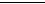 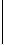 C O N F I D E N T I A LDate:Name: ___________________________________________________(Begin with Surname)Date of Birth:	Age:Sex:  Male / FemaleAddress:Telephone (R):Mobile:E-mail:Religion:	Diet: Veg. / Non veg.Marital status: Single / Married / divorced / widowed.Education:Occupation (Nature of work):Address of work place:Telephone (W):E-mail:Nationality:                                                                   Language spoken: Referred to us by:Details of present illnessIn Homoeopathy, prescription is based on precise details of various symptoms from which you suffer. The mere mention of a complaint does not suffice for a good prescription. Please follow the instructions given below for helping us understand your complaints.Remember, the success of the prescription depends, largely, on how detailed is the description of your symptoms. We require the following details about your symptoms.What are your complaints?Since when are you having the complaints?Location: Please give the exact location of sensation, pain or eruption. Also describe where the pain or sensation spreads.Please mark the locations of your trouble in the below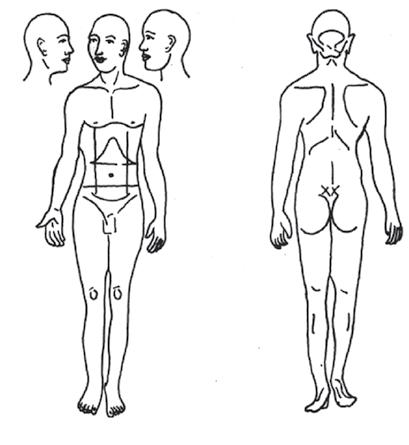 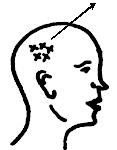 Sensation: Express the type of sensation or the pain that you get in your own words. Express the sensation or pain as it feels to you.Origin of cause: Can you trace the origin of the present illness to any particular circumstance, mental upset, illness, incident or accident? (E.g. shock, worry, errors in diet, overexertion, overexposure to cold, heat, etc.)What are the factors that influence your trouble? E.g. weather, food, pressure, anxiety, etc. or any other (Please refer to par 4 on page 19 and 20 for a detailed list of the factors).Please mention how each factor affects you, whether it increases or decreases your complaint, and also how much does it affect your complaint. E.g. headache worse by even little exposure to sun, headache better by pressing the head.For complaints other than the main complaint, please fill the details in the table given below.Past and Family HistoryEvery disease, poisoning, drug or accident leaves its mark and remains as a weak point in the system, affecting us much more than we imagine. Homoeopathic treatment takes into account all these details of the past and thus removes all weak points. Your body is strengthened. It is therefore necessary for us to know about all the ailments you have suffered from in the past and treatments you have taken. In the list below, circle the names of ALL major illnesses suffered so far and on the next page give their relevant details.Details of your past illnessMention any drugs, tonics, stimulants, etc. that have been used by you at any time in life.FAMILY HISTORYPlease fill in the table given below after reading the list given.List of major diseases – Anemia, Cancer, Diabetes, Insanity, Rheumatism, T.B./ Pleurisy, Leprosy, Epilepsy / Fits, Bleeding tendency, Urticaria, Eczema, Asthma, Paralysis, Hypertension, Heart trouble, Kidney disease, Liver disease, etc.Paternal grandfatherPaternal grandmotherMaternal grandfatherMaternal grandmotherFatherMotherBrother(s)Sister(s)Paternal unclePaternal auntMaternal uncleMaternal auntCousin Brother & sister onFather’s  sideCousin Brother & sister on mother’s  side	Did any of your relatives have trouble similar to yours?			  (If married) how is the health of your husband / wife?Number of children: Living or dead. If dead, state the cause for the same. Mention the ages of children and the condition of their health.Developmental  historyTeethingSittingStandingWalking with supportWalking without supportSpeakingUrine  controlWere there any other problems in your growth & development?Vaccination  historyAnything else you would like to mention.PERSONAL HISTORYAllergy historyDo you suffer from any allergic conditions, please specify.If any specific allergen testing is done, then please mention and attach your investigation reports.AddictionsWhich substances are you addicted to - like, alcohol or any other beverages, internet, shopping, any drug substances like smoking, tobacco, supari, pan, cannabis, alcohol, LSD, marijuana, cocaine, etc.?Appetite and thirstHow is your appetite?When are you hungry?What happens if you have to remain hungry for long?Do you have a habit of eating fast?How much thirst do you have?How frequently do you drink and how much?Please put one plus mark (+) if you Like / Dislike the food or if the food disagrees. Put two plus marks (+ +), if you strongly Like / Dislike the food or if the food strongly disagrees.Please mention any other specific food items or drink that you really crave or like, at bottom.UrineAny problem in urination?Any strong smell of urine? What is it like?Any difficulty in the flow? Slow to start, interrupted, feeble, dribbling, etc.?StoolDo you have any problem regarding your stools?When and how many times a day do you pass stools?Are you satisfied after passing stools?When is it urgent?Do you have to strain for stool? Even if soft?Sweat / PerspirationHow much do you sweat?On which part do you sweat the most?Does the sweat smell? What is the kind of smell?Does the sweat stain the clothes? What color?Any complaints after sweating?Do you perspire on the palms or soles?Fever - chillWhen do you get fever or chill?What brings it on?With fever, which part feels hot?With chills, which part feels cold?Do you experience any sense of heat or cold in any part of your body at any particular time?Do you have burning or heat or cold feeling in your palms or soles?SleepDescribe your posture in sleep. (E.g. on back, abdomen, sides) Are you uncomfortable in any position?How is your sleep pattern?During sleep do you grind / snore / dribble saliva / sweat / keep mouth open / walk / talk / moan / weep / become restless / wake up with a jerk, etc.?Describe anything unusual about your sleep.How much do you cover / uncover any parts?Dreams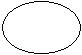 Circle  types of dreams that you have:Physical exertion / Mental exertion / FatigueIf any other, specify in the space below:Sexual sphereHow do you feel after sexual intercourse?Any particular feeling or symptoms that appear before, during or after sexual intercourse?Any dislike or aversion for sexual intercourse?Do you have increased or decreased desire for sex?Do you masturbate? What is the frequency? What is its effect?Do you suffer from any sexual disturbance?Any excessive indulgence in sex in past and present?Any homosexual inclination?Did you suffer from any sexually transmitted disease, like Syphilis, Gonorrhea, Herpes, H.I.V., etc.?Any recurrent infections of the genital organs?Which method do you use for family planning (contraception)?For menIs there any difficulty in erection?Do you suffer from weak erection, failing erection? Describe.Is there any premature ejaculation?Any complaints of nightfall or seminal emissions?For womenAny dryness, itching, discomfort, bleeding, burning or pain in vagina before, during or after sexual intercourse?Any pain in abdomen after intercourse?Menstrual historyAt what age did your menses start?How are the menses; regular or irregular?Did you have any trouble?How many days is your monthly cycle?Menstrual flowDuration (days):Quantity of flow (e.g. profuse, scanty, moderate):Color of flow:Smell if any from the flow:Staining, if any (Color of the stains):Are the stains difficult to wash?Do you have any complaints before, during or after menses? If so, describe.If menopausal, mention the age of menopause. Any complaints around that time?Did you experience any symptoms during menopausal period?Is there any white discharge?If so, mention the nature, color, consistency and smell of discharge.When and under what circumstances is it more or less?Does the discharge have any relation to menses?Any itching, burning, etc. due to discharge?Do you pass gas from vagina?Any trouble with breasts?Obstetrics historyPregnancy DetailsNumber of times you have conceived:Number of times your pregnancy reached at or above 7 months: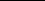 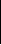 Any history of abortion / miscarriage? If yes, at what month of pregnancy? Reason for the same.Any complaints during pregnancy, e.g. nausea, vomiting, etc?Were there liking / disliking for, any food / drink during any pregnancy?What was your mental state during pregnancy?Any foetal abnormality detected during investigations?DeliveryHow many times have you delivered?Were your deliveries full term / early / delayed?Were they normal deliveries?Were they Caesarian section / forceps / vacuum delivery? Reason?Lactating historyDid you breast feed? If yes, for how long?Any complaints during that period?After how much time of your delivery did you get menses again?Factors affecting youThis section is the most important. Do not go through it hurriedly. Think carefully about the effect of each factor on the overall health and especially on the complaints (whether it increases / decreases or affects the complaint in any peculiar way) before you write:E.g. for instance, take the factor ‘Sun’. Suppose by going in the sun you get a headache, then write headache, then write ‘headache’ opposite to ‘Sun’.MindIn order to understand your emotional and intellectual nature, we will be asking certain questions. Answer them freely, carefully and completely. This information will help us in giving you the correct medicine. Also such a medicine will help improve your mental makeup.Answer freely. Answer frankly. Answer completely.Are you anxious? About which matters? Are you fearful of anything such as animals, people, being alone, darkness, death, disease, robbers, sudden noises, thunder, of the future, of something unknown, high places, etc.? Are you doubtful or suspicious? Of what? What are you jealous about? Of whom? From what symptoms do you suffer when you get jealous? Generally how would describe yourself as, slow / medium / fast pace? How long do you remember hurts caused to you by others? Are you revengeful? What are you proud of? Does your pride get easily hurt? Do you ever become suicidal? When? If so, in what manner do you contemplate to end your life? Even then, are you afraid of dying? When are you cheerful? Are you sexual-minded? Any unwanted thoughts any time? What are they? Have you any imaginary sensations or fears? How is your memory? For what is it poor? E.g. names, places, faces, what you have read, etc. Are you easily irritated? What makes you angry? Do you get violent? What bodily symptoms do you develop when angry? E.g. trembling, sweating, etc. Do you like company? Or like to remain alone? How seriously are you affected by disorder and uncleanliness in your surrounding? What are the greatest grieves that you have gone through in your life? What are the greatest joys that you have had in your life? What activities you deeply like? Are there any matters which you deeply dislike? In your opinion, which aspect of your mind and moods are not agreeable to you, that in spite of your awareness and maturity, you are unable to change? Give a clear cut picture of your situation in life and your relationship with each of your family members, friends and associates at work. How does the future look to you? When you are free, what thoughts come to your mind? Are you worried or unhappy over any personal, domestic, economical, social or any other conditions? If so describe in detail. What are your three wishes? 1. 2. 3. ChildhoodDescribe your nature as a child? What were your fears as a child? Any recurrent dreams in your childhood? Any incident in your childhood that had a major effect on you? Do you know of anything about your mother’s history during pregnancy? Parts of body affectedAny complaints aboutVertigo: Do you have giddiness or vertigo?Faintness: Do you ever feel faint? When?Head: Do you get headaches?Eyes & Vision: e.g. redness, burning, difficulty in reading, etc.Ears & Sense of hearing: e.g. ear pain, difficult hearing, etc.Nose & Sense of smell: e.g. bleeding from the nose, any problem with smell, etc.Face & Facial expression: e.g. acne, pigmentation, moles, warts, etc.Mouth: e.g. ulcers, bad smell from mouth, etc.Teeth & Gums: E.g. carious teeth, stained teeth, bleeding or swollen gums, etc.Tongue & Taste: E.g. sense of taste, any cracks, coating, etc.Lips: E.g. cracked, peeling of skin, etc.Throat (including tonsils): E.g. pain, difficulty in swallowing, trouble with voice or speech, etc.Cold & CoughDo you catch cold often? What factors generally bring on the cold?Describe the symptoms during cold, nature of discharge from nose, etc.Do you get cough? What brings on the cough?Is it more at any particular time?BreathingAny difficulty in breathing?How frequent is it?What brings it on or makes it worse / better?Back & LimbsDo you have any trouble in back, limbs or joints? Describe in detail.If there are pains, do they extend in any direction or shift?What brings on the pains or makes them worse / better?Is there any abnormality, swelling, numbness, paralysis, etc. in any part of the body?SkinDo you have complaints like itching, eruptions, ulcers, warts, corns, peeling, change in color, spots, etc.? If yes, describe.Nails: Is there any complaint or abnormality of the nails or the skin around?Hair: Is there any complaint with the hair such as falling, graying, dandruff, dryness, oily, poor / excessive / unusual growth?GeneralDo the wounds take a long time to heal?Is there any tendency for formation of colloids or pus?Do you have a tendency to bleed?Is there any trembling? When?Is there any sense of weakness? Where?When is it more and what causes it?Please draw / color something which comes to your mind spontaneously at this very moment. Or something that you draw / doodle repetitively.Would you like to mention any other aspect of yourself, which is not covered in the questionnaire? Kindly let us know what was your experience while filling this form.RIGHTFRONT    LEFTBACK(You can also mark other(You can also mark other(You can also mark otherThrobbing PainFACEFACEparts of the body whichparts of the body whichparts of the body whichparts of the body whichparts of the body whichparts of the body whichareaffected, bywritingthecomplaintnext  toEach, e.g. head  pain.)Each, e.g. head  pain.)Each, e.g. head  pain.)Sr. no.Where is theWhat exactly do youWhat are the factorsAny complaint ortrouble?Feelthat make thissymptom associatedOr have there?trouble better orWith this complaint.Worse?TyphoidMeaslesMalariaMiscarriageCholeraGerman measlesJaundiceAbortionFood poisoningChicken-poxAny liver, spleen orCurettingWormsSmall-poxgall bladder diseaseSickness during pregnancy, etc.DiarrheaMumpsProlapsed of uterusDysenteryWhooping coughMalnutritionAny venereal diseases likeAny heart trouble,Nephritis (Kidney or urine trouble)RicketsSyphilis, Gonorrhea, etc.blood pressure,Diabetes, etc.RheumatismgiddinessProstate troubleBackacheBackacheAny operation such as forDiphtheria, Tonsillitis, AdenoidsDiphtheria, Tonsillitis, AdenoidsAny serious shock, grief,Tonsils, Abdomen, Appendix,Recurrent infections - SinusitisRecurrent infections - Sinusitisdisappointments, fright, mentalHernia, Piles, Uterus, RenalBronchitis-EosinophiliaBronchitis-Eosinophiliaupset, depression or nervousstones, Gall stones, Pharoses,Cold – fever- chillCold – fever- chillbreakdownHydrofoil, Cataract, etc.Asthma – Pleurisy – T.B.Asthma – Pleurisy – T.B.Mode of anesthesia :general / localChronic headaches,Any major accident or injury to body or head. AnyAny major accident or injury to body or head. AnyAny major accident or injury to body or head. AnySkin diseases like pimples, boils,numbness, cramps, fit,Occasion of unconsciousness.Occasion of unconsciousness.carbuncles, ringworms, fungus,convulsions, paralysis, etc.Any major bleeding from any part of the body.Any major bleeding from any part of the body.Any major bleeding from any part of the body.scabies, eczema, psoriasis, Herpes,Polio,  Meningitis- anyurticaria, allergy on any part of theLumbar puncture done.Body.Sr. no.DiseasesAge (approx.)DurationMedication takenFully recoveredAny othersuffered fromor notparticularsRelationshipAlive / DeadAgeDisease sufferedDisease suffering fromCause of deathsince whenSr. no.Child’s nameAgeMale / FemaleDisease sufferedMilestoneAt what age did you start                      Problems Sr. no.Vaccine givenAgeComplaints afterDuration (for howAny other detailsvaccinationlong did they last)12345678910FoodsLikeDislikeDisagreeFoodsLikeDislikeDisagreeSaltyCabbageBitterOnionSpicyTeaSourCoffeeSweetMilkExoticCurdsBreadFruitsButterWarm foodCheeseCold foodEggsIceChickenIce-creamRed meatAny otherPorkFishFatty food /Fried foodAnimalsRobbersTravellingHousesCatsRobbersTravellingHousesCatsThievesRidingFruitsDogsThievesRidingFruitsDogsAnxiousFlyingTreesHorseAnxiousFlyingTreesHorseFearfulSwimmingWaterWild animalsFearfulSwimmingWaterWild animalsGhostsDrowningSnowSnakesGhostsDrowningSnowSnakesDeath, whose?Being hungryBeing hungryFireFireAccidentsAccidentsDead bodiesBeing hungryBeing hungryFireFireAccidentsAccidentsDead bodiesBeing thirstyBeing thirstyLightningLightningFallingFallingDead personsBeing thirstyBeing thirstyLightningLightningFallingFallingDead personsDrinkingDrinkingStormStormShootingShootingParts of bodyDrinkingDrinkingStormStormShootingShootingParts of bodyEatingEatingRainRainWarsWarsSuicideEatingEatingRainRainWarsWarsSuicideTalkingBusinessBusinessVomitingVomitingRomanticRomanticTalkingBusinessBusinessPassing stoolPassing stoolRomanticRomanticSingingMoneyMoneyPassing stoolPassing stoolSexual pleasureSexual pleasureSingingMoneyMoneyUrinatingUrinatingSexual pleasureSexual pleasureDancingDay’s workDay’s workUrinatingUrinatingRapeRapeDancingDay’s workDay’s workBlood-bleedingBlood-bleedingRapeRapePleasantForgotten workForgotten workBlood-bleedingBlood-bleedingNakednessNakednessPleasantForgotten workForgotten workExcrements / soilingExcrements / soilingNakednessNakednessExcrements / soilingExcrements / soilingPainPainPrayingPrayingFailure / ExamsFailure / ExamsGriefIllnessIllnessPrayingPrayingFailure / ExamsFailure / ExamsWeepingIllnessIllnessReligiousReligiousUnsuccessful efforts-Unsuccessful efforts-WeepingSicknessSicknessReligiousReligiousUnsuccessful efforts-Unsuccessful efforts-VexationSicknessSicknessTempleTemplefor what?for what?VexationMutilationsMutilationsTempleTemplefor what?for what?QuarrelsMutilationsMutilationsChurchChurchMissing trainMissing trainQuarrelsChurchChurchMissing trainMissing trainJealousyGodGodBeing unpreparedBeing unpreparedJealousyGodGodBeing unpreparedBeing unpreparedInsultsInsultsPoliceMisfortunesMisfortunesOf peopleOf peopleOf eventsOf eventsImprisonmentInsecurityInsecurityOf peopleOf peopleOf eventsOf eventsImprisonmentInsecurityInsecurityChildrenChildrenRemoteRemoteCrimeDangerDangerChildrenChildrenRemoteRemoteCrimeDangerDangerPartiesPartiesRecentRecentMurderBeing pursuedBeing pursuedPartiesPartiesRecentRecentMurderBeing pursuedBeing pursuedFeastsFeastsFutureFutureKilling- by whom?- by whom?FeastsFeastsFutureFutureKilling- by whom?- by whom?MarriageMarriagePropheticPropheticPoison- for what?- for what?MarriageMarriagePropheticPropheticPoison- for what?- for what?FactorsEffectFactorsEffectHot weatherNoiseCold weatherSudden noiseRainy weatherMusicCloudy weatherSmellChange of seasonStrong smellsThunder stormLightCoveringDustWarm bathSmokeSunLightFanningTouchAir conditionPressureCold bathingTight / loose clothesRiding in bus, car, etc.High placesLyingNarrow placesLying with head lowOpen airLying on backDraft of airLying on left sideWhen constipatedLying on right sideBefore urineLying on abdomenDuring urineRunningAfter urineWalkingBefore mensesClimbing stairsDuring mensesGoing downstairsAfter mensesSittingAfter sweatingSitting erectWhen fastingStandingAfter eatingLooking upDrinkingLooking downAfter sexual intercourseLooking from high placesDustLooking at moving objectsMassageBefore sleepDuring sleepFactorsEffectFactorsEffectAfter sleepDraft of airAfter afternoon napBiting / chewingLoss of sleepBlowing noseBefore stoolsWhen aloneDuring stoolsIn companyAfter stoolsPhysical exertionCoughingBelchingSneezingPassing gasLaughingAfter hair cutTalkingCombing hairReadingBrushing teethWritingMoonlightStoopingOpening the mouthBefore important engagementSmokingBefore examsHanging the limbsWhen angryRaising the armsWhen worriedNear seaWhen sadShavingAfter weepingStretchingConsolation/SympathySwallowingIn a crowdListening to others talkIn a closed roomVomitingWhen thinking of illnessYawningFull MoonMoving the eyesNew MoonOpening the eyesMorningClosing the eyesAfternoonGetting feet wetEveningOvereatingNightWorking in waterBathingAny others